Division     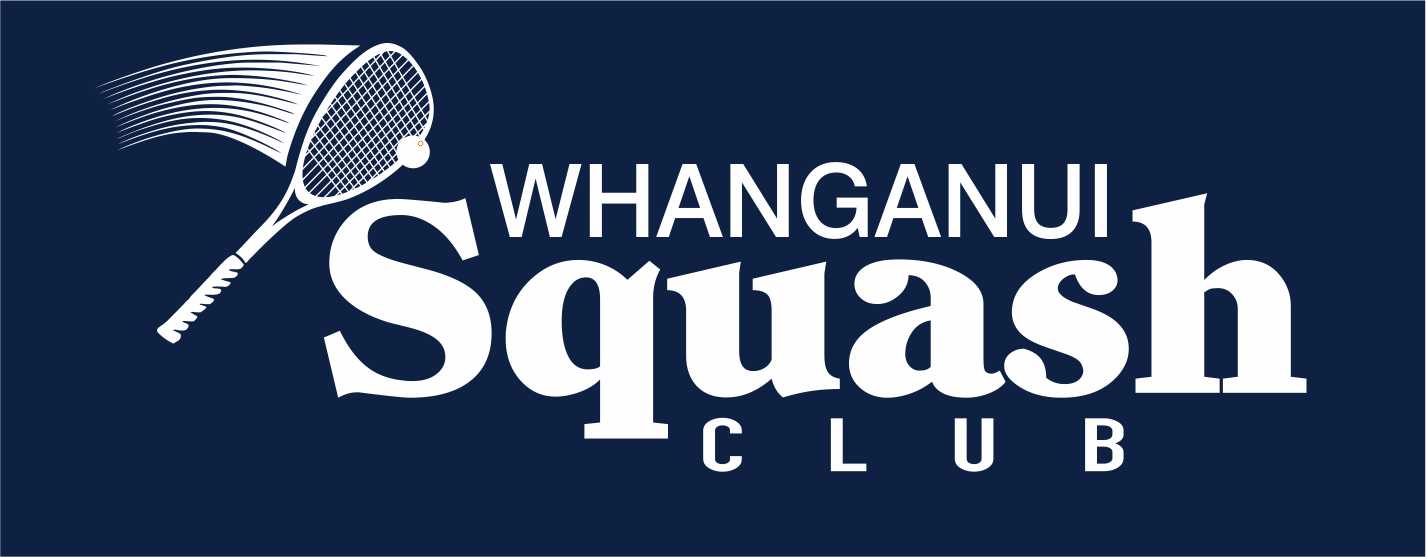 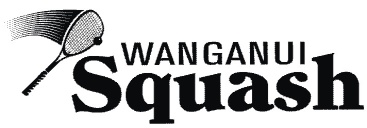 _Men 75-85_______________________     Time		ResultWINNER        __________________________________           RUNNER-UP    _________________________________      NameGradeCodeClub1Don McCallum2John Scully3Bill Werry4Len Stachurski1 v 4Wed5pmDonVLen2 v 3Wed4.30pmJohnvBill1 v 3Thur2.30pmDonVBill2 v 4Thur1.45pmJohnvLen1 v 2Fri12.15pmDonVJohn3 v 4Fri1.45pmBillvLen